Вопрос: «Недалеко от моего дома находится подозрительное подключение к газовой трубе. Семья обеспокоена, чтобы не произошел взрыв газа. Что делать в этом случае?»Ответ: Причиной несчастных случаев, угрожающих жизни и здоровью граждан, чаще всего является самовольное вмешательство в газораспределительную систему.	Если Вы обнаружили подозрительное присоединение к газовой трубе или Вам стал известен факт бездоговорного и безучётного потребления газа, то необходимо как можно быстрее проинформировать об этом работников ближайшего абонентского пункта ООО «Газпром межрегионгаз Краснодар». Если у Вас нет возможности лично посетить абонентский пункт, то сообщение можно направить дистанционно:	1. На электронную почту абонентского пункта https://xn--80aahf2akkincfh.xn--p1ai/kontakty/uchastki-po-rabote-s-potrebitelyami-gaza/?PAGE=LIST	2. В «Интернет-приемную генерального директора» на нашем сайте https://receptiondzo.mrgeng.ru/?id=15	3. Телефоны круглосуточной аварийно-диспетчерской службы по месту жительства 104, 04, 112	4. На телефон горячей линии «Газпром газораспределения Краснодар»: 8-800-201-44-04	5. На телефон доверия «Газпром межрегионгаз Краснодар» (861) 262-04-74Последствия самовольного вмешательства в газораспределительную систему могу быть самые печальные – пожары, взрывы, отравления угарным газом, гибель людей. Поэтому за несанкционированное подключение к газовым сетям и незаконное потребление газа законодательством предусмотрена административная и уголовная ответственность. #спрашивалиотвечаем   #хищениегазаСайт: https://мргкраснодар.рф/novosti/otvechaem-na-vash-vopros-nedaleko-ot-moego-doma-nakhoditsya-podozritelnoe-podklyuchenie-k-gazovoy-tr/ВК: https://vk.com/gazprom_mrg_krasnodar?w=wall-216468980_937ОК: https://ok.ru/ooogazp/topic/157001407468310Телеграм: https://t.me/gazpromkrasnodar/2446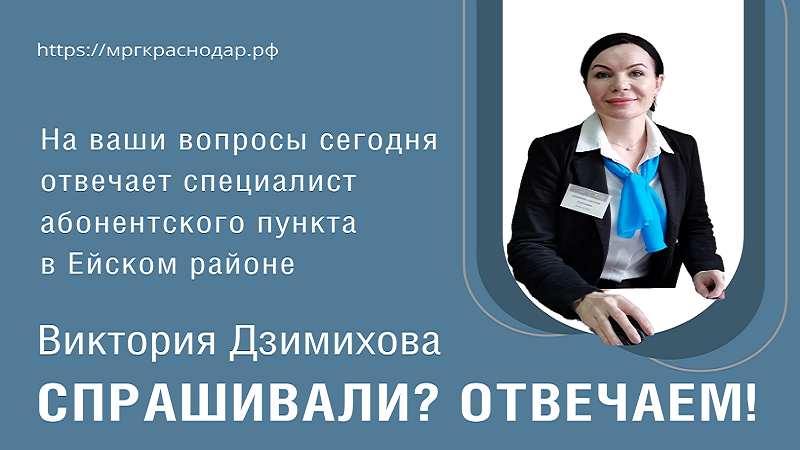 